Опубликовано в газете «Доверие» от «__» _________ 2017 года № ___,на сайте www.segezha.info «____» _______ 2017 года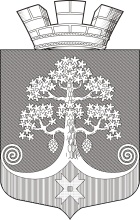 Республика КарелияСовет Сегежского городского поселения  XLIV    СЕССИЯ      III     СОЗЫВАРЕШЕНИЕот 27 апреля 2017 года   №  215г.СегежаО внесении изменений в Устав муниципального образования «Сегежское городское поселение»В целях приведения Устава муниципального образования «Сегежское городское поселение» в соответствие действующему законодательству Российской Федерации и Республики Карелия, рассмотрев рекомендации публичного слушания, проведённого 18 апреля 2017 года, Совет Сегежского городского поселения  р е ш и л:	Статья 1. О внесении изменений в Устав муниципального образования «Сегежское городское поселение».В статье 7:В части 1:Пункт 1 изложить в следующей редакции:«1) составление и рассмотрение проекта бюджета поселения, утверждение и исполнение бюджета поселения, осуществление контроля за его исполнением, составление и утверждение отчета об исполнении бюджета поселения;»;Дополнить пунктом 7.2 в следующей редакции:«7.2) создание условий для реализации мер, направленных на укрепление межнационального и межконфессионального согласия, сохранение и развитие языков и культуры народов Российской Федерации, проживающих на территории поселения, социальную и культурную адаптацию мигрантов, профилактику межнациональных (межэтнических) конфликтов;»;Пункт 14 изложить в следующей редакции:«14) обеспечение условий для развития на территории поселения физической культуры, школьного спорта и массового спорта, организация проведения официальных физкультурно-оздоровительных и спортивных мероприятий поселения;»;Пункт 18 изложить в следующей редакции:«18) участие в организации деятельности по сбору (в том числе раздельному сбору) и транспортированию твердых коммунальных отходов;»;Пункт 20 изложить в следующей редакции:«20) утверждение генеральных планов поселения, правил землепользования и застройки, утверждение подготовленной на основе генеральных планов поселения документации по планировке территории, выдача разрешений на строительство (за исключением случаев, предусмотренных Градостроительным кодексом Российской Федерации, иными федеральными законами), разрешений на ввод объектов в эксплуатацию при осуществлении строительства, реконструкции объектов капитального строительства, расположенных на территории поселения, утверждение местных нормативов градостроительного проектирования поселений, резервирование земель и изъятие земельных участков в границах поселения для муниципальных нужд, осуществление муниципального земельного контроля в границах поселения, осуществление в случаях, предусмотренных Градостроительным кодексом Российской Федерации, осмотров зданий, сооружений и выдача рекомендаций об устранении выявленных в ходе таких осмотров нарушений;»;Пункт 21 изложить в следующей редакции:«21) присвоение адресов объектам адресации, изменение, аннулирование адресов, присвоение наименований элементам улично-дорожной сети (за исключением автомобильных дорог федерального значения, автомобильных дорог регионального или межмуниципального значения, местного значения муниципального района), наименований элементам планировочной структуры в границах поселения, изменение, аннулирование таких наименований, размещение информации в государственном адресном реестре;»;Пункт 32 изложить в следующей редакции:«32) оказание поддержки гражданам и их объединениям, участвующим в охране общественного порядка, создание условий для деятельности народных дружин;»;Пункты 34 и 35 признать утратившими силу;Дополнить пунктом 38 следующего содержания:«38) участие в соответствии с Федеральным законом от 24 июля 2007 года № 221-ФЗ «О государственном кадастре недвижимости» в выполнении комплексных кадастровых работ.».В части 3:в абзаце первом слова «за счет субвенций» заменить словами «по решению вопросов местного значения за счет межбюджетных трансфертов», дополнить словами «, в соответствии с Бюджетным кодексом Российской Федерации»;в абзаце третьем слово «субвенций» заменить словами «указанных в настоящей части межбюджетных трансфертов», дополнить предложением следующего содержания: «Порядок заключения соглашений определяется настоящим Уставом и (или) решениями Совета.». Статью 7.1 дополнить пунктами 12 - 15 следующего содержания:«12) создание условий для организации проведения независимой оценки качества оказания услуг организациями в порядке и на условиях, которые установлены федеральными законами;13) предоставление гражданам жилых помещений муниципального жилищного фонда по договорам найма жилых помещений жилищного фонда социального использования в соответствии с жилищным законодательством;14) осуществление мероприятий по отлову и содержанию безнадзорных животных, обитающих на территории поселения;15) осуществление мероприятий в сфере профилактики правонарушений, предусмотренных Федеральным законом «Об основах системы профилактики правонарушений в Российской Федерации».».В части 1 статьи 8:В пункте 3 слова «формирование и размещение муниципального заказа» заменить словами «осуществление закупок товаров, работ, услуг для обеспечения муниципальных нужд»;В пункте 6.1. слова «поселений, городских округов» заменить словами «поселения, программ комплексного развития социальной инфраструктуры поселения»	Пункт 8.1 изложить в следующей редакции:«8.1) организация профессионального образования и дополнительного профессионального образования главы поселения, депутатов Совета, муниципальных служащих и работников муниципальных учреждений, организация подготовки кадров для муниципальной службы в порядке, предусмотренном законодательством Российской Федерации об образовании и законодательством Российской Федерации о муниципальной службе;». Часть 1 статьи 8.1 изложить в следующей редакции:«1.Органы местного самоуправления организуют и осуществляют муниципальный контроль за соблюдением требований, установленных муниципальными правовыми актами, принятыми по вопросам местного значения, а в случаях, если соответствующие виды контроля отнесены федеральными законами к полномочиям органов местного самоуправления, также муниципальный контроль за соблюдением требований, установленных федеральными законами, законами субъектов Российской Федерации.».В статье 12 :В абзаце первом части 5 слова «о выдвижении инициативы проведения местного референдума» заменить словами «, на основании которых назначается местный референдум»;Часть 7 изложить в следующей редакции:«7.В случае, если местный референдум не назначен Советом в установленные сроки, референдум назначается судом на основании обращения граждан, избирательных объединений, главы поселения, органов государственной власти Республики Карелия, избирательной комиссии Республики Карелия или прокурора. Назначенный судом местный референдум организуется избирательной комиссией поселения, а обеспечение его проведения осуществляется исполнительным органом государственной власти Республики Карелия или иным органом, на который судом возложено обеспечение проведения местного референдума.»; Часть 11 изложить в следующей редакции:«11.Гарантии прав граждан на участие в местном референдуме, а также порядок подготовки и проведения местного референдума устанавливаются федеральным законом и принимаемыми в соответствии с ним законами Республики Карелия.».В части 2 статьи 18:Пункт 1 изложить в следующей редакции:«1) проект Устава, а также проект решения Совета о внесении изменений и дополнений в Устав, кроме случаев, когда в Устав вносятся изменения в форме точного воспроизведения положений Конституции Российской Федерации, федеральных законов, Конституции Республики Карелия или законов Республики Карелия в целях приведения Устава в соответствие с этими нормативными правовыми актами;»;В пункте 3 после слов «проекты планировки территорий и проекты межевания территорий,» дополнить словами «за исключением случаев, предусмотренных Градостроительным кодексом Российской Федерации,»;Пункт 4 дополнить словами «за исключением случаев, если в соответствии со статьей 13 Федерального закона «Об общих принципах организации местного самоуправления в Российской Федерации» для преобразования муниципального образования требуется получение согласия населения муниципального образования, выраженного путем голосования либо на сходах граждан».Часть 5 статьи 21 дополнить словами «в соответствии с законом Республики Карелия».В статье 25:В части 1 слово «одномандатным» заменить словом «многомандатным»;В абзаце первом части 7 слова «в случае его роспуска» исключить;В абзаце втором части 7 слова «могут быть также прекращены» заменить словами «также прекращаются».Часть 1 статьи 26 дополнить пунктом 5 следующего содержания:«5) депутатские объединения.»В статье 27 :Пункт 6 части 1 изложить в следующей редакции:«6) определение порядка принятия решений о создании, реорганизации и ликвидации муниципальных предприятий, а также об установлении тарифов на услуги муниципальных предприятий и учреждений, выполнение работ, за исключением случаев, предусмотренных федеральными законами;»В части 2:Пункт 28 признать утратившим силу;Дополнить пунктами 41- 42 следующего содержания:«41) установление официальных символов поселения;42) принятие решения о досрочном прекращении полномочий главы поселения, депутата Совета;».Дополнить статью 28 частью 4 следующего содержания:«4.В случае досрочного прекращения полномочий председатель Совета избирается на очередном заседании Совета в порядке, установленном регламентом Совета.».Дополнить статью 30 частью 5 следующего содержания:«4.В случае досрочного прекращения полномочий заместитель председателя Совета избирается на очередном заседании Совета в порядке, установленном регламентом Совета.».В статье 32:Дополнить частями 6.1 – 6.2 следующего содержания:«6.1. Депутат Совета должен соблюдать ограничения, запреты, исполнять обязанности, которые установлены Федеральным законом от 25 декабря 2008 года № 273-ФЗ «О противодействии коррупции» и другими федеральными законами. Полномочия депутата Совета прекращаются досрочно в случае несоблюдения ограничений, запретов, неисполнения обязанностей, установленных Федеральным законом от 25 декабря 2008 года № 273-ФЗ «О противодействии коррупции», Федеральным законом от 03 декабря 2012 года № 230-ФЗ «О контроле за соответствием расходов лиц, замещающих государственные должности, и иных лиц их доходам», Федеральным законом от 07 мая 2013 года № 79-ФЗ «О запрете отдельным категориям лиц открывать и иметь счета (вклады), хранить наличные денежные средства и ценности в иностранных банках, расположенных за пределами территории Российской Федерации, владеть и (или) пользоваться иностранными финансовыми инструментами. 6.2. В случае поступления в Совет информации о несоблюдении депутатом Совета ограничений, запретов, неисполнении обязанностей, указанных в части 6.1 настоящей статьи, Совет принимает решение о досрочном прекращении полномочий указанного депутата Совета.».12.2. Пункт 7 части 8 изложить в  следующей редакции:«7) прекращения гражданства Российской Федерации, прекращения гражданства иностранного государства - участника международного договора Российской Федерации, в соответствии с которым иностранный гражданин имеет право быть избранным в органы местного самоуправления, приобретения им гражданства иностранного государства либо получения им вида на жительство или иного документа, подтверждающего право на постоянное проживание гражданина Российской Федерации на территории иностранного государства, не являющегося участником международного договора Российской Федерации, в соответствии с которым гражданин Российской Федерации, имеющий гражданство иностранного государства, имеет право быть избранным в органы местного самоуправления;»Дополнить частью 9.1. следующего содержания:«9.1.Решение Совета о досрочном прекращении полномочий депутата Совета принимается не позднее чем через 30 дней со дня появления основания для досрочного прекращения полномочий, а если это основание появилось в период между сессиями Совета, - не позднее чем через три месяца со дня появления такого основания.».Часть 2 статьи 35 после слов «прекращения полномочий» дополнить словами «либо применения к нему по решению суда мер процессуального принуждения в виде заключения под стражу или временного отстранения от должности».В статье 38:Пункт 1 изложить в следующей редакции:«1) составление проекта бюджета поселения, исполнение бюджета поселения, составление отчета об исполнении бюджета поселения;»;Дополнить пунктом 7.2 следующего содержания:«7.2) создание условий для реализации мер, направленных на укрепление межнационального и межконфессионального согласия, сохранение и развитие языков и культуры народов Российской Федерации, проживающих на территории поселения, социальную и культурную адаптацию мигрантов, профилактику межнациональных (межэтнических) конфликтов;»;Пункт 14 изложить в следующей редакции:«14) обеспечение условий для развития на территории поселения физической культуры, школьного спорта и массового спорта, организация проведения официальных физкультурно-оздоровительных и спортивных мероприятий поселения;»Пункт 18 изложить в следующей редакции:«18) участие в организации деятельности по сбору (в том числе раздельному сбору) и транспортированию твердых коммунальных отходов;»;Пункт 19 изложить в следующей редакции:«19) подготовка проектов правил благоустройства территории поселения;»Пункт 20 изложить в следующей редакции:«20) подготовка проектов генеральных планов поселения, проектов правил землепользования и застройки, утверждение подготовленной на основе генеральных планов поселения документации по планировке территории, выдача разрешений на строительство (за исключением случаев, предусмотренных Градостроительным кодексом Российской Федерации, иными федеральными законами), разрешений на ввод объектов в эксплуатацию при осуществлении строительства, реконструкции объектов капитального строительства, расположенных на территории поселения, подготовка проектов местных нормативов градостроительного проектирования поселений, резервирование земель и изъятие земельных участков в границах поселения для муниципальных нужд, осуществление муниципального земельного контроля в границах поселения, осуществление в случаях, предусмотренных Градостроительным кодексом Российской Федерации, осмотров зданий, сооружений и выдача рекомендаций об устранении выявленных в ходе таких осмотров нарушений;»;Пункт 21 изложить в следующей редакции:«21) присвоение адресов объектам адресации, изменение, аннулирование адресов, присвоение наименований элементам улично-дорожной сети (за исключением автомобильных дорог федерального значения, автомобильных дорог регионального или межмуниципального значения, местного значения муниципального района), наименований элементам планировочной структуры в границах поселения, изменение, аннулирование таких наименований, размещение информации в государственном адресном реестре;»;Пункт 27.5 изложить в следующей редакции:«27.5) оказание поддержки гражданам и их объединениям, участвующим в охране общественного порядка, создание условий для деятельности народных дружин;»;Пункты 27.8 и 27.9 признать утратившими силу;Дополнить пунктом 27.12 следующего содержания:«27.12) участие в соответствии с Федеральным законом от 24 июля 2007 года № 221-ФЗ «О государственном кадастре недвижимости» в выполнении комплексных кадастровых работ.».Дополнить пунктами 38.8- 38.15 следующего содержания:«38.8) ведение реестра муниципального имущества, в порядке, установленном уполномоченным Правительством Российской Федерации федеральным органом исполнительной власти;38.9) осуществление закупок товаров, работ, услуг для обеспечения муниципальных нужд;38.10) организация профессионального образования и дополнительного профессионального образования главы поселения, депутатов Совета, муниципальных служащих и работников муниципальных учреждений, организация подготовки кадров для муниципальной службы в порядке, предусмотренном законодательством Российской Федерации об образовании и законодательством Российской Федерации о муниципальной службе;38.11) разработка и утверждение муниципальных нормативных правовых актов по вопросам противодействия коррупции на территории поселения;38.12) предоставление в собственность гражданам и юридическим лицам земельных участков, находящихся в муниципальной собственности поселения;38.13) установление порядка осуществления внутреннего финансового контроля и внутреннего финансового аудита;38.14) установление порядка разработки, утверждения и реализации ведомственных целевых программ поселения и утверждение отчетов об их исполнении; 38.15) установление порядка формирования муниципального задания на оказание муниципальных услуг муниципальными учреждениями;».В статье 48:Наименование дополнить словами «, лицам, проходившим муниципальную службу и находящимся на страховой пенсии по старости (инвалидности)»;Абзац первый части 1 изложить в следующей редакции:«1.Муниципальному служащему при увольнении в связи с выходом на страховую пенсию по старости (инвалидности) при наличии стажа муниципальной службы, продолжительность которого определяется в порядке, установленном частью 1 статьи 11 Закона Республики Карелия от 24 июля 2007 года № 1107-ЗРК «О муниципальной службе в Республике Карелия» (далее – Закон Республики Карелия «О муниципальной службе в Республике Карелия»), или стажа муниципальной службы, дающего право на ежемесячную доплату к страховой пенсии по старости (инвалидности) в соответствии с частью 1 статьи 15 Закона Республики Карелия «О муниципальной службе в Республике Карелия» (дававшего право на ежемесячную доплату к страховой пенсии по старости в соответствии с частью 1 статьи 11 указанного Закона в редакции, действовавшей до 1 января 2017 года), выплачивается за счет средств бюджета поселения единовременное поощрение в размере одного среднего месячного заработка за каждый полный год муниципальной службы в органах местного самоуправления в Республике Карелия с 1 января 1997 года (но не более 10 средних месячных заработков).».Часть 2 изложить в следующей редакции:«2.Лицам, замещавшим должности муниципальной службы в органах местного самоуправления поселения, при наличии стажа муниципальной службы, минимальная продолжительность которого определяется согласно приложению к Федеральному закону от 15 декабря 2001 года № 166-ФЗ «О государственном пенсионном обеспечении в Российской Федерации», за счет средств бюджета поселения назначается и выплачивается ежемесячная доплата, устанавливаемая к страховой пенсии по старости (инвалидности), назначенной в соответствии с Федеральным законом от 28 декабря 2013 года № 400-ФЗ «О страховых пенсиях» либо досрочно назначенной в соответствии с Законом Российской Федерации от 19 апреля 1991 года № 1032-1 «О занятости населения в Российской Федерации» (далее - ежемесячная доплата).Размер ежемесячной доплаты не может превышать 80 процентов месячного должностного оклада муниципального служащего с начислением районного коэффициента и процентной надбавки за работу в районах Крайнего Севера и приравненных к ним местностях. Размер ежемесячной доплаты не может быть менее 500 рублей. Порядок назначения, перерасчета и выплаты ежемесячной доплаты устанавливается решением Совета.»Дополнить часть 3 статьи 53 абзацем вторым следующего содержания:«Не требуется официальное опубликование (обнародование) порядка учета предложений по проекту решения Совета о внесении изменений и дополнений в Устав, а также порядка участия граждан в его обсуждении в случае, когда в Устав вносятся изменения в форме точного воспроизведения положений Конституции Российской Федерации, федеральных законов, Конституции Республики Карелия или законов Республики Карелия в целях приведения Устава в соответствие с этими нормативными правовыми актами.»В статье 57:Часть 1 изложить в следующей редакции: «1. В собственности поселения находится имущество, предназначенное для решения вопросов местного значения, установленных Федеральным законом «Об общих принципах организации местного самоуправления в Российской Федерации».».Часть 2 дополнить пунктами 3-4 следующего содержания:«3) имущество, необходимое для решения вопросов, право решения которых предоставлено органам местного самоуправления федеральными законами и которые не отнесены к вопросам местного значения;4) имущество, предназначенное для осуществления полномочий по решению вопросов местного значения в соответствии с частями 1 и 1.1 статьи 17 Федерального закона «Об общих принципах организации местного самоуправления в Российской Федерации».»;Часть 3 изложить в следующей редакции:«3. В случаях возникновения у поселения права собственности на имущество, не соответствующее требованиям частей 1 и 2 настоящей статьи, указанное имущество подлежит перепрофилированию (изменению целевого назначения имущества) либо отчуждению. Порядок и сроки отчуждения такого имущества устанавливаются федеральным законом.»;Часть 4 признать утратившей силу.В части 8 статьи 61 слова «затрат на их денежное содержание» заменить словами «расходов на оплату их труда».Статью 62 изложить в следующей редакции:«Статья 62. Доходы бюджета поселенияФормирование доходов бюджета поселения осуществляется в соответствии с бюджетным законодательством Российской Федерации, законодательством о налогах и сборах и законодательством об иных обязательных платежах.».Статью 63 изложить в следующей редакции:«Статья 63. Расходы бюджета поселения1. Формирование расходов бюджета поселения осуществляется в соответствии с расходными обязательствами поселения, устанавливаемыми и исполняемыми органами местного самоуправления поселения в соответствии с требованиями Бюджетного кодекса Российской Федерации.2. Исполнение расходных обязательств поселения осуществляется за счет средств соответствующих бюджета поселения в соответствии с требованиями Бюджетного кодекса Российской Федерации.».Статью 64 изложить в следующей редакции:«Статья 64. Закупки для обеспечения муниципальных нужд1. Закупки товаров, работ, услуг для обеспечения муниципальных нужд осуществляются в соответствии с законодательством Российской Федерации о контрактной системе в сфере закупок товаров, работ, услуг для обеспечения государственных и муниципальных нужд.2. Закупки товаров, работ, услуг для обеспечения муниципальных нужд осуществляются за счет средств бюджета поселения.»Статью 67 изложить в следующей редакции:«Статья 67. Муниципальные заимствования1. Поселение вправе осуществлять муниципальные заимствования, в том числе путем выпуска муниципальных ценных бумаг, в соответствии с Бюджетным кодексом Российской Федерации и настоящим Уставом.2. Право осуществления муниципальных заимствований от имени поселения в соответствии с Бюджетным кодексом Российской Федерации принадлежит администрации.»	Статья 2. Действие нормативных правовых актов, принятых до принятия настоящего решения.	1.Нормативные правовые акты органов местного самоуправления Сегежского городского поселения, принятые до вступления в силу настоящего решения, применяются в части, не противоречащей положениям настоящего решения.	Статья 3. Вступление в силу настоящего решения	1.Направить настоящее решение на государственную регистрацию.2.Настоящее решение вступает в силу после его официального опубликования, произведенного после его государственной регистрации.	Председатель Совета Сегежского городского поселения						Н.В.ПетриляйненГлава Сегежского городского поселения							А.Н.Лотош